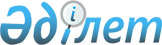 "Әлеуметтік көмек көрсетудің, оның мөлшерлерін белгілеудің және мұқтаж азаматтардың жекелеген санаттарының тізбесін айқындаудың қағидаларын бекіту туралы" Тарбағатай аудандық мәслихатының 2018 жылғы 2 шілдедегі № 27-6 шешіміне өзгерістер енгізу туралыШығыс Қазақстан облысы Тарбағатай аудандық мәслихатының 2020 жылғы 6 мамырдағы № 55-5 шешімі. Шығыс Қазақстан облысының Әділет департаментінде 2020 жылғы 22 мамырда № 7103 болып тіркелді
      ЗҚАИ-ның ескертпесі.

      Құжаттың мәтінінде түпнұсқаның пунктуациясы мен орфографиясы сақталған.
      Қазақстан Республикасының 2001 жылғы 23 қаңтардағы "Қазақстан Республикасындағы жергілікті мемлекеттік басқару және өзін-өзі басқару туралы" Заңының 6-бабының 2-3-тармағына, Қазақстан Республикасы Үкіметінің 2013 жылғы 21 мамырдағы № 504 "Әлеуметтік көмек көрсетудің, оның мөлшерлерін белгілеудің және мұқтаж азаматтардың жекелеген санаттарының тізбесін айқындаудың үлгілік қағидаларын бекіту туралы" қаулысына сәйкес, Тарбағатай аудандық мәслихаты ШЕШІМ ҚАБЫЛДАДЫ:
      1. "Әлеуметтік көмек көрсетудің, оның мөлшерлерін белгілеудің және мұқтаж азаматтардың жекелеген санаттарының тізбесін айқындаудың қағидаларын бекіту туралы" Тарбағатай аудандық мәслихатының 2018 жылғы 2 шілдедегі № 27-6 шешіміне (нормативтік құқықтық актілерді мемлекеттік тіркеу Тізілімінде 5-16-143 нөмірімен тіркелген, Қазақстан Республикасы нормативтік құқықтық актілерінің электрондық түрдегі эталондық бақылау банкінде 2 тамыз 2018 жылы жарияланған) келесі өзгерістер енгізілсін:
      көрсетілген шешіммен бекітілген Тарбағатай ауданында әлеуметтік көмек көрсетудің, оның мөлшерлерін белгілеудің және мұқтаж азаматтардың жекелеген санаттарының тізбесін айқындаудың қағидаларында:
      6-тармақтың 4) тармақшасы алынып тасталсын;
      7-тармақтың 14) тармақшалары алынып тасталсын;
      8-тармақтың үшінші абзацы алынып тасталсын;
      12-тармақ келесі редакцияда жазылсын:
      Өмірлік қиын жағдай туындаған кезде әлеуметтік көмек алу үшін өтініш беруші өзінің немесе отбасының атынан уәкілетті органға өтінішке қоса Қазақстан Республикасы Үкіметінің 2013 жылғы 21 мамырдағы № 504 қаулысымен бекітілген Әлеуметтік көмек көрсетудің, оның мөлшерлерін белгілеудің және мұқтаж азаматтардың жекелеген санаттарының тізбесін айқындаудың үлгілік қағидаларының (бұдан әрі – Үлгілік қағидалар) 13 тармағында көрсетілген құжаттар тізбесін ұсынады.
      Өрттiң салдарынан өмiрлiк қиын жағдайға түскен адамдар (отбасылар) өтінішті оқиға болған күннен бастап үш ай ішінде береді.
      Табиғи зiлзаланың салдарынан өмiрлiк қиын жағдайға түскен адамдар (отбасылар) өтінішті оқиға болған күннен бастап алты ай ішінде береді.
      10-тармақтағы:
      3), 4), 5), 6), 7) тармақшалар келесі редакцияда жазылсын:
      "3) Халықаралық радиациялық авариялар мен апаттар құрбандарын еске алу күні – 26 сәуір:
      1986-1987 жылдары Чернобыль АЭС-індегі апаттың, сондай-ақ азаматтық немесе әскери мақсаттағы объектілердегі басқа да радиациялық апаттар мен авариялардың зардаптарын жоюға қатысқан, сондай-ақ ядролық сынақтар мен жаттығуларға тікелей қатысқан адамдарға – 33,400 айлық есептік көрсеткіш;
      1988-1989 жылдары Чернобыль АЭС-iндегi апаттың зардаптарын жоюға қатысқан адамдарға – 33,400 айлық есептік көрсеткіш;
      Чернобыль АЭС-iндегi апаттың, азаматтық немесе әскери мақсаттағы объектiлердегi басқа да радиациялық апаттар мен авариялардың зардаптарын жою кезiнде қаза тапқан адамдардың отбасыларына – 33,400 айлық есептік көрсеткіш;
      Чернобыль АЭС-iндегi апаттың, азаматтық немесе әскери мақсаттағы объектiлердегi басқа да радиациялық апаттар мен авариялардың, ядролық қаруды сынаудың салдарынан мүгедек болған адамдар, сондай-ақ ата-анасының бiрiнiң радиациялық сәуле алуы себебiнен генетикалық жағынан мүгедек болып қалған олардың балаларына – 23,857 айлық есептік көрсеткіш;
      4) Қазақстан халқының бірлігі мерекесі – 1 Мамыр – мөлшері 66000 (алпыс алты мың) теңгеден аспайтын зейнетақы төлемін алушыларға – 5,726 айлық есептік көрсеткіш;
      5) Жеңіс күні – 9 Мамыр:
      Ұлы Отан соғысы мүгедектері мен қатысушыларына – 215,983 айлық есептік көрсеткіш;
      әскери мiндетiн орындау кезiнде жаралануы, контузия алуы, зақымдануы салдарынан, яки майданда болуына немесе ұрыс қимылдары жүргiзiлген мемлекеттерде әскери мiндетiн орындауына байланысты ауруға шалдығуы салдарынан мүгедек болған бұрынғы КСР Одағының мемлекеттік қауіпсіздік органдарының және ішкі істер органдарының басшы және қатардағы құрамындағы адамдарға – 35,998 айлық есептік көрсеткіш;
      Ұлы Отан соғысы кезінде майдандағы армия құрамына кірген әскери бөлімдерде, штабтарда, мекемелерде штаттық қызмет атқарған Совет Армиясының, Әскери-Теңіз Флотының, бұрынғы КСР Одағының ішкі істер және мемлекеттік қауіпсіздік әскерлері мен органдарының ерікті жалдама құрамаларының адамдарына, яки сол кездерде қорғанысына қатысу майдандағы армия бөлімдерінің әскери қызметшілері үшін белгіленген жеңілдік шарттарымен зейнетақы тағайындау үшін еңбек өткерген жылдарына 1998 жылғы 1 қаңтарға дейін есептеледі қалаларда болған адамдарға – 35,998 айлық есептік көрсеткіш;
      Ұлы Отан соғысы кезiнде майдандағы армия мен флоттың құрамына кiрген бөлiмдердiң, штабтар мен мекемелердiң құрамында полк баласы (тәрбиеленушiсi) және теңiзшi бала ретiнде болғандарға – 35,998 айлық есептік көрсеткіш;
      екiншi дүниежүзiлiк соғыс жылдарында шетелдердiң аумағында фашистiк Германия мен оның одақтастарына қарсы ұрыс қимылдарына партизан отрядтары, астыртын топтар және басқа да антифашистiк құрамалар құрамында қатысқан адамдарға – 35,998 айлық есептік көрсеткіш;
      қатынас жолдары халық комиссариаты, Байланыс халық комиссариаты арнайы құрамаларының, кәсiпшiлiк және көлiк кемелерiнiң жүзу құрамы мен авиацияның ұшу-көтеру құрамының, бұрынғы КСР Одағы Балық өнеркәсiбi халық комиссариатының, Теңiз және өзен флотының, Солтүстiк теңiз және жолы Бас басқармасының ұшу-көтеру құрамының Ұлы Отан соғысы кезiнде әскери қызметшiлер жағдайына көшiрiлген және ұрыс майдандарының тылдағы шептерi, флоттардың оперативтiк аймақтары шегiнде майдандағы армия мен флот мүдделерiне орай мiндеттер атқарған қызметкерлерiне, сондай-ақ Ұлы Отан соғысының бас кезiнде басқа мемлекеттердiң порттарында тұтқындалған көлiк флоты кемелерi экипаждарының мүшелерiне – 35,998 айлық есептік көрсеткіш;
      қайталап некеге отырмаған Ұлы Отан соғысы уақытында қаза тапқан әскери қызметшілердің зайыптарына – 35,998 айлық есептік көрсеткіш;
      Ұлы Отан соғысы жылдарында тылдағы қажырлы еңбегі және мінсіз әскери қызметі үшін бұрынғы КСР Одағының ордендерімен және медальдерімен марапатталғандарға – 35,998 айлық есептік көрсеткіш;
      бейбіт уақытта әскери қызметін өткеру кезінде қаза тапқан (қайтыс болған) әскери қызметшілердің отбасыларына – 4,294 айлық есептік көрсеткіш;
      1941 жылғы 22 маусымнан 1945 жылғы 9 мамыр аралығында 6 айдан кем емес жұмыс атқарған (қызмет еткен) және Ұлы Отан соғысы жылдарында тылдағы қажырлы еңбегі және мінсіз әскери қызметі үшін бұрынғы КСР Одағының ордендерімен және медальдерімен марапатталмаған адамдарға – 15,299 айлық есептік көрсеткіш;
      6) Саяси қуғын-сүргін құрбандарын еске алу күні – 31 мамыр – саяси қуғын-сүргіннен зардап шеккен адамдарға – 4,294 айлық есептік көрсеткіш;
      7) Қазақстан Республикасының Конституциясы күні – 30 тамыз – 16 жасқа дейінгі мүгедек бала асыраушы адамдарға – 4,771 айлық есептік көрсеткіш.
      2. Осы шешім оның алғашқы ресми жарияланған күнінен кейін күнтізбелік он күн өткен соң қолданысқа енгізіледі
					© 2012. Қазақстан Республикасы Әділет министрлігінің «Қазақстан Республикасының Заңнама және құқықтық ақпарат институты» ШЖҚ РМК
				
      Сессия төрағасы 

С. Жакаев

      Аудандық мәслихат хатшысы 

С. Жакаев
